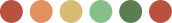 The GAMERS EDGE inc.Press releaseNO to Opening on ThanksgivingOcala, FL, 11/18/2014 — Local Small Business Decides Enough is Enough.  The Gamers Edge wants you to spend time with your families and friends instead of getting mixed up in crazy traffic, long hours and not enjoying what the day is really about.Hence, Yellow Wednesday, November 26th, 2014, from 5pm to Midnight, celebrating the sale day before Thanksgiving so you can enjoy your video games and electronics with your family on Thanksgiving.  We are a local business that has great roots in Ocala, FL.  We believe our community shouldn’t have to sleep in tents, wait in long lines, shiver in the cold or any other dramatic thing to save money.  So we created this sale to encourage you to come out before Thanksgiving, save a lot of money, and still enjoy your Holiday. If you’d still like to wait until Black Friday, The Gamers Edge will be opening back up at 6am on Friday for your convenience.  So don’t delay, come by our location 3131 SW College Rd, Ste. 207, Ocala, FL across from the Paddock Mall in the College Park Plaza.For immediate releaseContact person: Ralph Shollenberger Jr.Company name:The Gamers EdgeTelephone number:352-369-4263Fax number:855-450-1331Email address:TheGamersEdgeInc@gmail.comWebsite address: www.GamersEdgeOcala.com 